Федеральное государственное бюджетное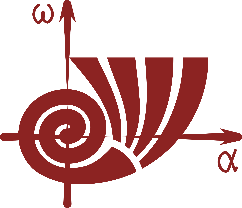 образовательное учреждение высшего образования«Челябинский государственный университет»Математический факультетИнтеллектуальный конкурс на кубок Главы города Челябинска«Олимпиада по математике, информатике и криптографии имени академика А.М. Ильина»5-6 классыМаксимальное количество баллов – 31Заключительный тур(3 балла) Найдите такое натуральное число x, чтоОтвет: .(5 баллов) Незнайка хочет выбрать из натуральны чисел от 2 до 13 несколько чисел так, чтобы сумма никаких двух выбранных чисел не была квадратом целого числа. Какое наибольшее количество чисел могло получиться у Незнайки?Ответ: Максимальное количество чисел – 7. Пример: 2, 9, 13, 6, 4, 11, 8.(7 баллов) Трехзначное число-палиндром А есть разность двух четырехзначных чисел палиндромов. Найдите все возможные значения А. (Число называется палиндромом, если одинаково читается слева направо и справа налево).Ответ: А=121. Пример: 2112-1991=121.(4 балла) Три отдела лаборатории Касперского успешно обнаружили 113 вирусов. В первом отделе каждый сотрудник обнаружил по 13 вирусов, во втором – по 5, в третьем – по 4. Сколько сотрудников работает в каждом отделе, если всего в лаборатории Касперского 16 сотрудников. Ответ: В первом отделе работает 5 сотрудников, во втором – 4, в третьем -  7.(3 балла) Для доступа к управлению космическим аппаратом необходимо связаться по телефону с сервером и набрать семизначный пароль. После первой же неправильно набранной цифры пароля сервер прерывает телефонное соединение. Как надо действовать, чтобы за наименьшее количество попыток гарантированно подобрать пароль?Ответ: Цифры пароля будем подбирать последовательно. Свяжемся с сервером и наберем цифру 0. Если связь не оборвалась, то первая цифра пароля - 0. Если связь прервана, то первая цифра отлична от 0 и, связываясь заново с сервером, пробуем набрать 1 и т.д. Не позднее чем через девять звонков мы будем точно знать какая цифра стоит на первом месте в пароле и сможем перейти к подбору второй цифры и т.д. Общее количество звонков, которое понадобится для выяснения пароля, не более 7·9=63. Еще один звонок может понадобиться для получения доступа после полного выяснения пароля. Заметим, что если бы решение о доступе или отказе принималось только после ввода всего пароля, то система защиты была бы гораздо надежнее - последовательный подбор был бы невозможен и потенциально пришлось бы перебирать все 107 вариантов пароля.(4 балла) Миша составляет 5-буквенные слова, в которых есть только буквы И, Н, Ф, О, Р, М. При этом первая и последняя буквы кодового слова являются гласными, а буква Н может появиться на втором месте или не появиться вовсе. Все остальные буквы можно использовать произвольное количество раз. Сколько различных слов (не обязательно осмысленных) может составить Миша?Ответ: Таких различных слов можно составить 600.(5 баллов) На вход роботу подается трехзначное число. По этому числу он строит новое число по следующим правилам:Складываются первая и вторая, а также вторая и третья цифры исходного числа.Полученные два числа записываются друг за другом в порядке убывания (без разделителей).Пример. Исходное число: 843. Суммы: 8 + 4 = 12; 4 + 3 = 7. Результат: 127. Сколько существует чисел, в результате обработки которых автомат выдаст число 1411?Ответ: Всего существует 10 таких чисел.